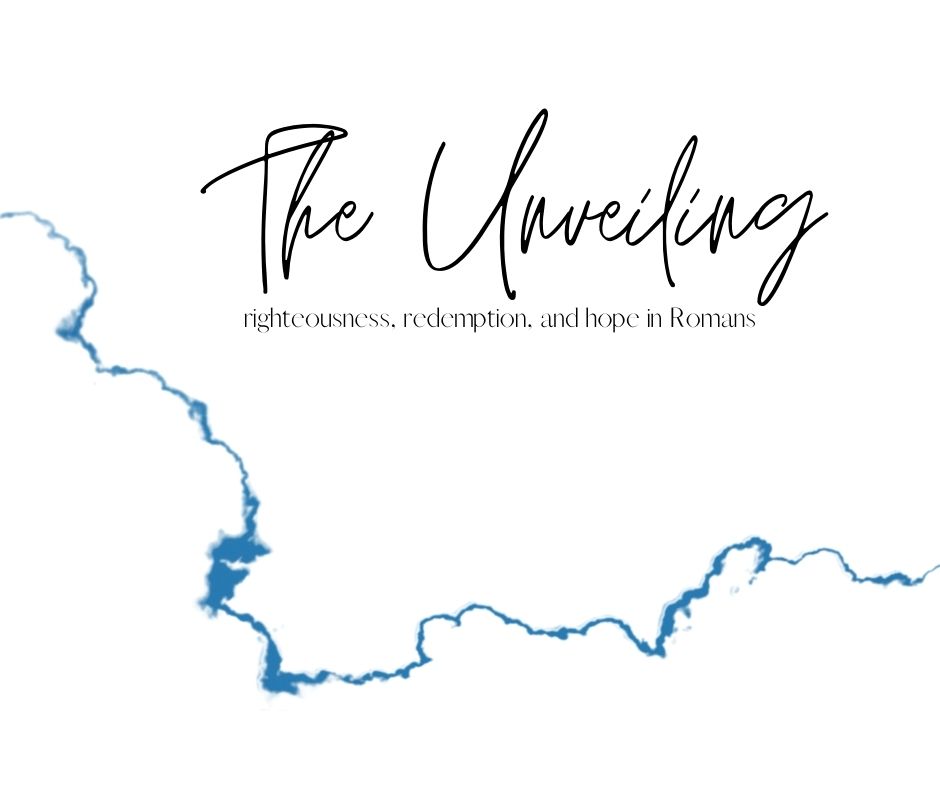 The Guaranteed PromiseMarch 7, 2021Romans 4:1-12 (ESV)13 For the promise to Abraham and his offspring that he would be heir of the world did not come through the law but through the righteousness of faith. 14 For if it is the adherents of the law who are to be the heirs, faith is null and the promise is void. 15 For the law brings wrath, but where there is no law there is no transgression.16 That is why it depends on faith, in order that the promise may rest on grace and be guaranteed to all his offspring—not only to the adherent of the law but also to the one who shares the faith of Abraham, who is the father of us all, 17 as it is written, “I have made you the father of many nations”—in the presence of the God in whom he believed, who gives life to the dead and calls into existence the things that do not exist. 18 In hope he believed against hope, that he should become the father of many nations, as he had been told, “So shall your offspring be.” 19 He did not weaken in faith when he considered his own body, which was as good as dead (since he was about a hundred years old), or when he considered the barrenness[b] of Sarah's womb. 20 No unbelief made him waver concerning the promise of God, but he grew strong in his faith as he gave glory to God, 21 fully convinced that God was able to do what he had promised. 22 That is why his faith was “counted to him as righteousness.” 23 But the words “it was counted to him” were not written for his sake alone, 24 but for ours also. It will be counted to us who believe in him who raised from the dead Jesus our Lord, 25 who was delivered up for our trespasses and raised for our justification.MESSAGE NOTESThe PROMISE is to inherit the world. vv. 13 “he would be the heir of the world”Hebrews 1:1-2; Romans 8:16-17; 1 Peter 2:9See also 2 Timothy 2:11-13A present REALITY with a future FULFILLMENT. The PROMISE is to a multitude of nations. v.17 “I have made you the father of many nations”Genesis 17:4-7Our Jesus family has become multi-centered.Our Jesus family is on the move in the world. Our Jesus family is our neighbour. The PROMISE must depend on faith. v.16 “it depends on faith…and be guaranteed…”vv. 24-25 – it takes the faith of Abraham; belief in a God who raises the deadAnd so…GOING DEEPERWe want to encourage you to invest more time into the book of Romans. Like we said, we won’t be looking at EVERYTHING in Romans but we will be looking at ENOUGH. Here are some ways for you to go deeper into Romans: Pray about what you learned today.If God spoke to you today, find a quite space and take the time to respond to God in prayer.Huddle up with some friends.Join with one of our Home Groups that is going through Romans. Email micah@thecrosspointchurch.ca to learn how to join a group. Do a deeper Bible Study.You can access our Home Group study for the week at thecrosspointchurch.ca/notes. Do the “Deeper in the Word” session for yourself. Read through the entire book of Romans. In fact, we encourage you to do it a few times, in different translations. Not sure what translations to use? Try the NIV, ESV, NLT, NASB, and The Message. If you need more translations of the Bible you can access them here. Watch the Bible Project's "Romans" video on YouTube. Check out the first of two videos here.Read "Paul for Everyone: Romans, Part One" by N.T. Wright as you go through the series. You can order a copy here.  Take the free Biblical Training online course with biblical scholar Douglas Moo. Sign up for the course here. Read and pray through Romans in 31 days. These don't need to be consecutive days! You can find a helpful guide here. 